10_Combined Composition ProjectIn this individual project, you will combine into a single image various composition skills you have learned so far this year. Which composition skills you combine is up to you. You will also give each photo a creative title and label which skills you used to compose the photo. All pix must be in focus, well-exposed, and cropped to clean up the “story.”Here’s the rubric: A = At least 3 of the 6 required pix have 3 combined composition skills, others with 2; 6 creative titles; easily identified and correctly labeled composition skillsB = Two pix have 3 composition skills, others have two; 6 creative titles; easily identified and correctly labeled composition skillsC = One photo has 3 composition skills; 6 creative titles; easily identified and correctly labeled composition skillsD = Anything less than that—but all six pix are put into the template.F = Let’s not go there!Use combinations of these composition skills: 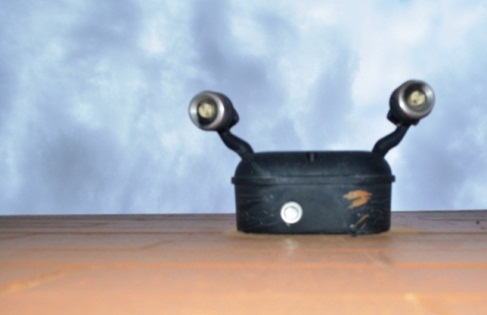 Macro/POV/Rule of Thirds/Line/Shape/Form/Pattern/Rhythm/Texture/Framing/Color Schemes